Các kĩ năng vệ sinh cá nhân bố mẹ cần dạy con từ tuổi mầm nonDạy con thói quen vệ sinh tốt không chỉ giúp trẻ khoẻ mạnh, tránh được nguy cơ mắc bệnh mà còn là cách hướng trẻ tới lối sống lành mạnh, sạch sẽ ngay từ khi còn nhỏ.Dưới đây là những kỹ năng cần thiết, cơ bản nhất cùng với cách hướng dẫn thực hiện chi tiết, cụ thể để các bố mẹ tham khảo khi dạy con cách vệ sinh cá nhân.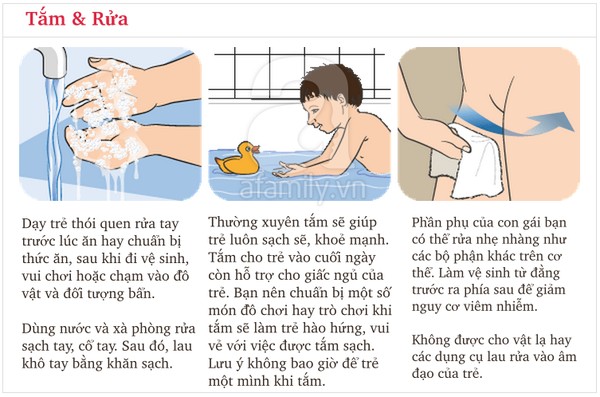 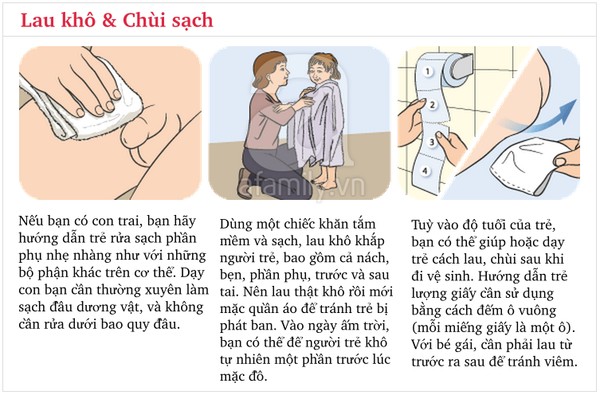 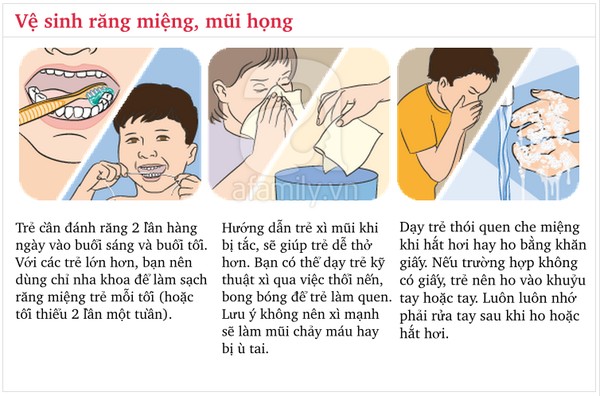 